Pet Eye Health Awareness Week18-24th Sept 2023The easy way?Just click here to follow us on Facebook and share our posts in the run up to the event and throughout the week.Video ResourcesView our Vimeo channel for links – there is a short video on each condition or one video covering them all.HashtagsPlease could you include the following hashtags in your posts and also tag @TVMUK.#PetEyeHealth #nationaleyehealthawarenessweek #NEHAW #eyehealthawareness #visionmatters #eyehealthImage resourcesTo use any of the marketing images included here from TVM UK, simply right click and select ‘Save as’ to save them and use them in your social media posts. All we ask is that you tag us in the post.You can also order a Waiting Room Display Board Kit. Click here.We are taking part in #NationalPetEyeHealthAwarenessWeek in partnership with @TVMUK #PetEyeHealth #nationaleyehealthawarenessweek #NEHAW #eyehealthawareness #visionmatters #eyehealthSocial Media Posts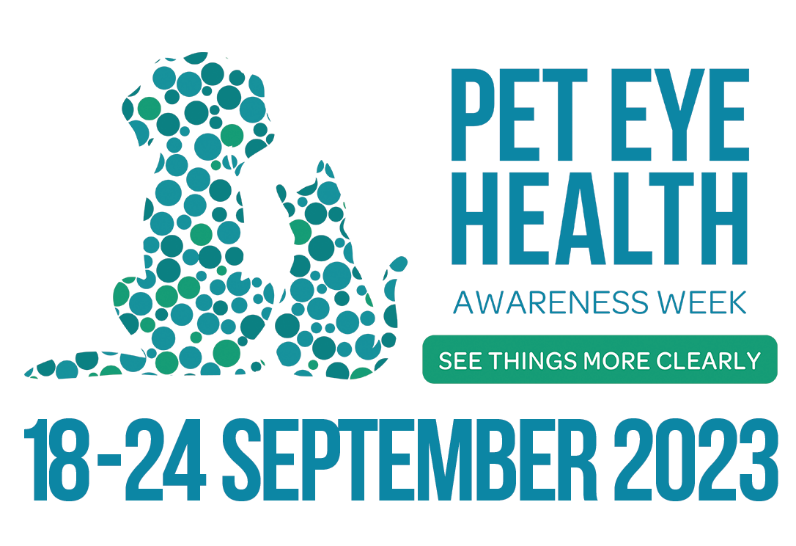 AsymmetryCareful observation of the way your pet looks and acts and what is classed as ‘normal’ for them is a first critical step for responsible pet care. Regarding eye health, any perceived changes in your pet’s eyes can be a good indication of whether or not a trip to your vet is warranted. Do both eyes look like each other, are the face and head symmetrical when comparing right to left?Useful Observations:Do they both look shiny and clear, not dull, cloudy or dry?Are the pupils the same size and shape?Is one eye squinting?Is one eye runny with watery or sticky discharge?Is the colour the same? Does one look red? Has the iris suddenly changed colour?If one eye is showing differences to the other eye, or any of the above clinical signs, please get your pet checked by your vet as soon as possible.We are taking part in #NationalPetEyeHealthAwarenessWeek in partnership with @TVMUK #PetEyeHealth #nationaleyehealthawarenessweek #NEHAW #eyehealthawareness #visionmatters #eyehealth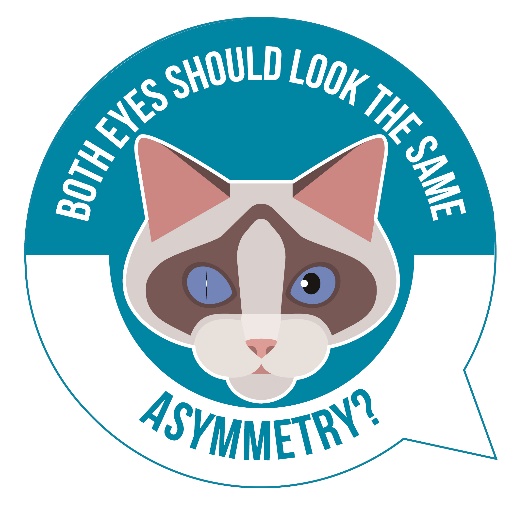 IrritationEyes are extremely sensitive and easily irritated – did you know that the cornea has around 20-40 times more nerve endings than the tooth root! And most of us know how painful tooth ache is…If you believe that your pet is suffering from eye irritation you should contact your vet for advice as irritation can be a sign of eye pain or itchiness. Symptoms that may suggest that your pet is suffering from eye irritation:Pawing/rubbing at their eye/sRednessSquinting or excessive blinkingExcessive tear stainingSticky or runny dischargeLight sensitivitySwollen skin around the eyesDullness or cloudiness of the eyeDifferent pupil sizesSome common reasons which may cause eye irritation in your pet:AllergiesConjunctivitisForeign object in the eyeEyelid AbnormalitiesTraumaCorneal scratches/ulcersIrritants – smoke, shampoo etcDry eye (poor tear film)Eye problems can be very painful and go from bad to worse very quickly so don’t delay in seeking advice and treatment from your vet!We are taking part in #NationalPetEyeHealthAwarenessWeek in partnership with @TVMUK #PetEyeHealth #nationaleyehealthawarenessweek #NEHAW #eyehealthawareness #visionmatters #eyehealth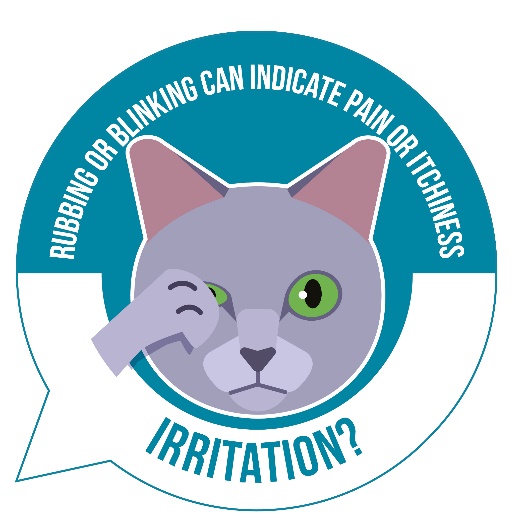 BlindnessLike us pets often experience gradually failing eyesight as they approach their senior years and due to compensation using their other, superior, senses like smell and hearing, gradual sight loss may not be easily noticed by pet owners. However, there are many other conditions which can cause your pet to go blind relatively suddenly at any age, so it important to be vigilant of sudden changes or symptoms.Symptoms of acute eyesight loss you may notice are:Changes in appearance of the eyeConfusion/disorientationClumsiness – bumping into thingsEasily startled or nervousSlow and cautious movementGetting lost outsideUnable to find toys, food dishes, water etc.Not wanting to go out at nightConditions causing blindness are serious and need urgent treatment if there is any remaining chance to prevent total, permanent vision loss.  Blindness can also be a result of many systemic diseases which can be damaging to other organ systems so it extra important to get your pet checked and treated. Conditions that can cause blindness:Tumours in the eyeEye injuriesGlaucomaBrain disease – Aneurism, Stroke, Seizures, Tumours or InfectionGeneral Disease – e.g. diabetes, hyperthyroidismCataracts – more common in: Miniature Poodles, Miniature Schnauzers, Cocker Spaniels, Golden Retrievers, Boston Terriers and Siberian HuskiesCorneal disease Dry eye Retinal DiseaseInflammation inside the eye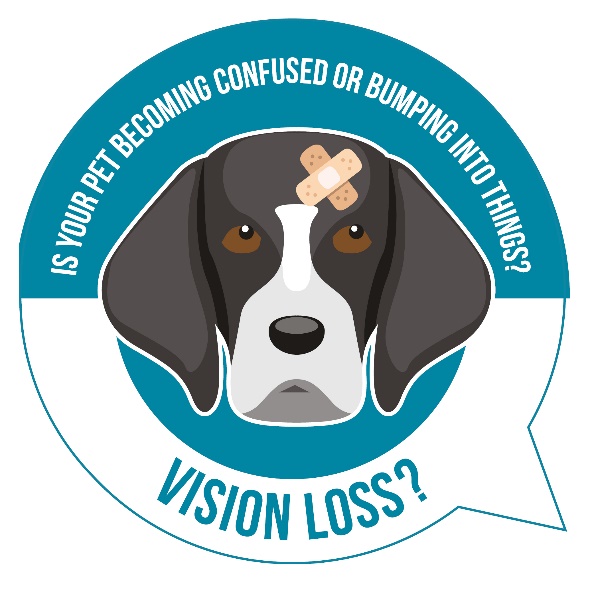 We are taking part in #NationalPetEyeHealthAwarenessWeek in partnership with @TVMUK #PetEyeHealth #nationaleyehealthawarenessweek #NEHAW #eyehealthawareness #visionmatters #eyehealthTear StainingTear stains are those reddish-brown marks that can appear on the fur around your pet’s eyes. These stains can be unsightly and noticeable, especially on pale fur.

Dog and cat tears naturally contain high amounts of porphyrins – these are iron containing compounds derived from red blood cell breakdown in the body. When tears sit on the skin the porphyrin staining will intensify in the presence of light.Not only that, when tears sit on the skin around the eye, they make it damp which favours local bacterial growth – some bacteria can produce their own porphyrins therefore contributing to tear staining.

Tear staining is more likely to occur in certain breeds where tears find their way onto the face more easily, rather than draining normally down the tear ducts. For instance, this may be due to the shape of the face, abnormalities of the tear ducts, or small hairs around the corners of the eye that wick tears onto the face.

In most cases tear staining is largely a cosmetic problem and your pet will lead an otherwise normal life, however some patients with tears stains may have underlying eye problems which mean they overproduce tears due to ocular irritation. These tears can then spill over onto the face resulting in tear staining. It is important to ensure underlying reasons for tear staining have been ruled out by a vet as, if ignored, the underlying problem may progress and be harder to treat.We are taking part in #NationalPetEyeHealthAwarenessWeek in partnership with @TVMUK #PetEyeHealth #nationaleyehealthawarenessweek #NEHAW #eyehealthawareness #visionmatters #eyehealthSome breeds that can be more prone to tear stains:#Poodle #Pekingese #ShihTzu #BostonTerrier#Malteseterrier #Pug #BichonFrise #LhasaApso#Havanese #BritishBulldog #Chihuahua#WestHighlandWhiteTerrier #Pomeranian #Persiancats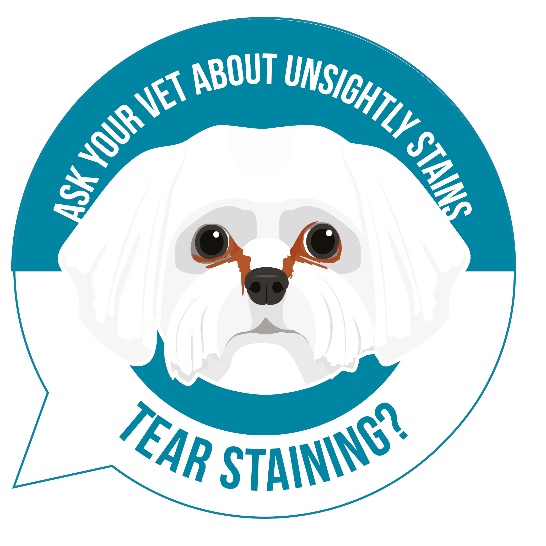 RednessYour pet’s eyes are as sensitive as your own, and are just as susceptible to irritation, allergies, injury, and disease. One of the earliest signs of many eye problems is a red eye. If your pet’s eyes appear visibly red or swollen get them checked ASAP by your vet as some causes of a red eye are not only painful but can lead to permanent blindness if left untreated (such as glaucoma).Common causes of redness:ConjunctivitisAllergies or irritantsForeign object in the eye Dry EyeInjury Uveitis (inflammation inside the eye) Corneal UlcersGlaucomaCherry EyeWe are taking part in #NationalPetEyeHealthAwarenessWeek in partnership with @TVMUK #PetEyeHealth #nationaleyehealthawarenessweek #NEHAW #eyehealthawareness #visionmatters #eyehealth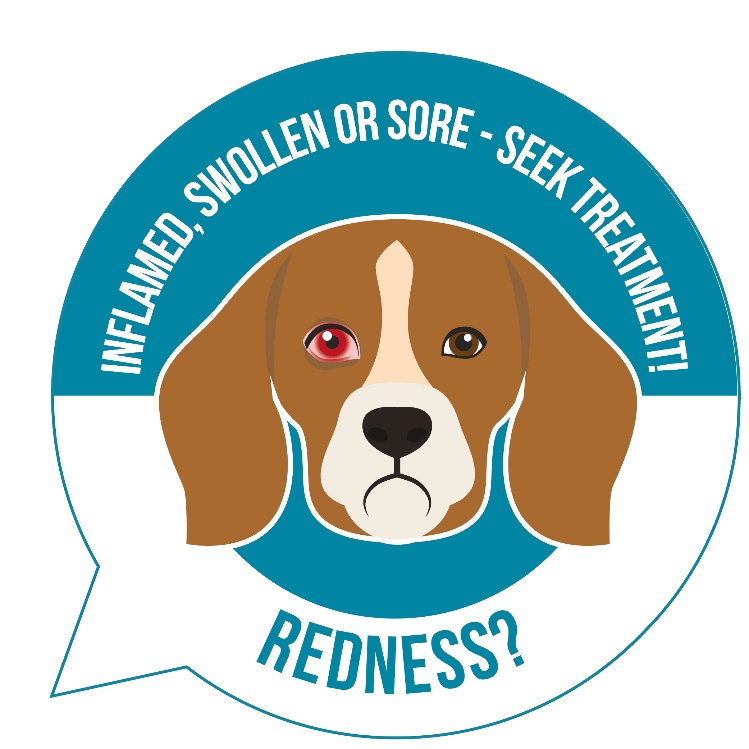 Dull, Cloudy or Colour ChangeHealthy eyes should be bright, clear and shiny- if your pet’s eye suddenly looks cloudy or opaque this is a sure sign of an eye problem which needs to be examined by a vet!Most often cloudiness is noticed in the cornea (the clear window at the front of the eye) or the lens- vision may be affected to varying degrees depending on the underlying cause. Conditions most likely to cause cloudy or opaque eyes:CataractsUveitis- inflammation inside the eyePannus- autoimmune inflammation in the cornea, German Shepherds are predisposedInjury or damage to the eye/sCorneal ulcers or scratchesDry EyeGlaucomaNuclear Sclerosis is considered a normal ageing change in older pets where the lens takes on a cloudy or blueish haze – it doesn’t affect vision but can often be confused with cataracts on first glance. Your vet can easily distinguish between the two conditions by doing an eye exam.We are taking part in #NationalPetEyeHealthAwarenessWeek in partnership with @TVMUK #PetEyeHealth #nationaleyehealthawarenessweek #NEHAW #eyehealthawareness #visionmatters #eyehealth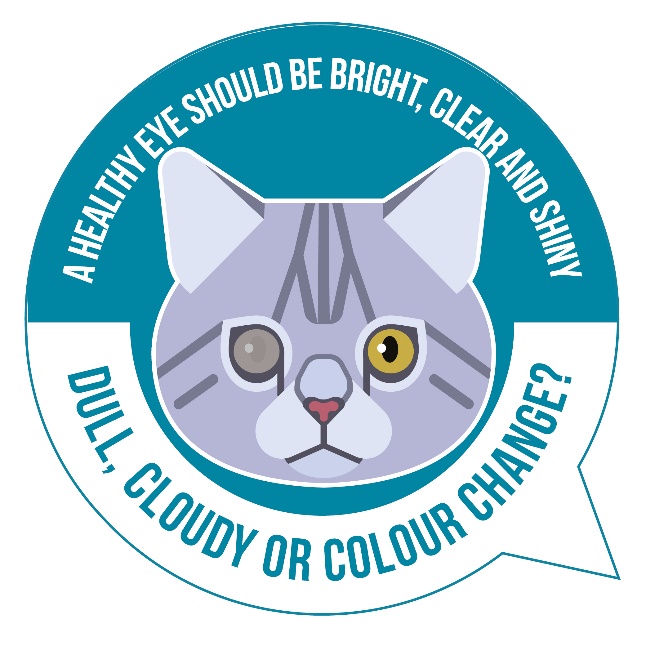 Runny or Sticky EyeEye discharge is a common problem in pets. Some types are completely normal, while others may be associated with potentially serious health concerns. In order to determine when you need to take your pet to the vet, you’ll need to understand the various types of eye discharge and what each may mean.5 most common types of eye discharge:A little ‘gunk’ or crustiness – generally made out of dried tears, oil, mucus, dead cells, dust etc. Typically, clear or a slightly reddish-brown colour that accumulates at the inside corners of the eyes. Most evident in the morning and is perfectly normal, with the amount produced each day being relatively constant. It should be easily removed with a damp cloth or eye cleansing solution made for pets. The eyes shouldn’t be red and shouldn’t exhibit any signs of discomfort.Watery Eyes – Excessive eye watering (AKA epiphora) is associated with many different conditions that can range from being relatively minor to more serious. Below are some of the common causes of watery eyes in pets:AllergiesIrritantsForeign body in the eye Anatomical abnormalities (e.g. rolled in eyelids)Blocked tear ductsCorneal woundsGlaucoma (increased eye pressure)Your pet may have simply received an eyeful of pollen or dust, and the increased tearing is working to solve the problem. If eyes continue to water or your pet develops red, painful eyes or other types of eye discharge, make an appointment with your vet.Reddish-Brown Tear Stains – many pets, especially those with light coloured fur, develop a reddish-brown discolouration to the fur near the inner corner of their eyes. This occurs because tears contain a pigment called porphyrin that turns reddish-brown with prolonged exposure to air. In most cases tear staining is cosmetic and can be removed with eye cleansers however sometimes it may be due to underlying disease causing excess tearing so it is advisable to get tear stains checked by a vet. White-Grey Mucus – Can be a sign of Dry Eye (AKA keratoconjunctivitis sicca), a condition where the tear film becomes inadequate. A normal tear film is vital for good eye health so the body tries to compensate by making more mucus to try and lubricate the eyes. Left untreated Dry Eye can result in severe discomfort and potentially even blindness.Yellow or Green Eye Discharge – pets whose eyes produce yellow or green discharge often have conjunctivitis or an eye infection.We are taking part in #NationalPetEyeHealthAwarenessWeek in partnership with @TVMUK #PetEyeHealth #nationaleyehealthawarenessweek #NEHAW #eyehealthawareness #visionmatters #eyehealth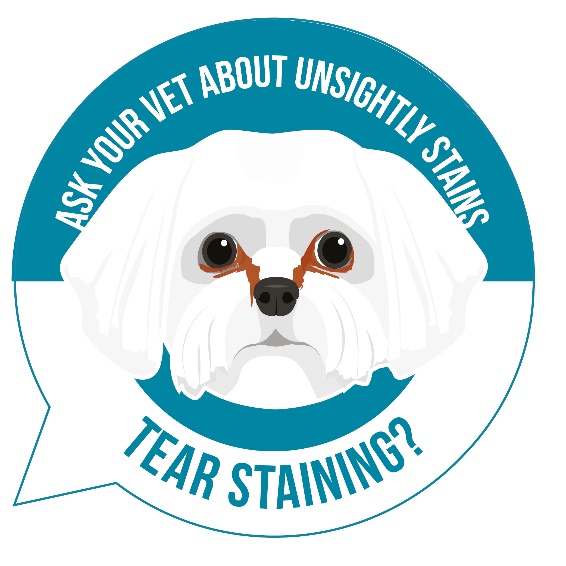 Due to their exaggerated facial features, #brachycephalic pets suffer from eye problems more readily than other breeds. Recognising symptoms of poor eye health is important in any pet, so that prompt and appropriate care can be taken. Find out more here www.tvm-uk.com/eyehealth 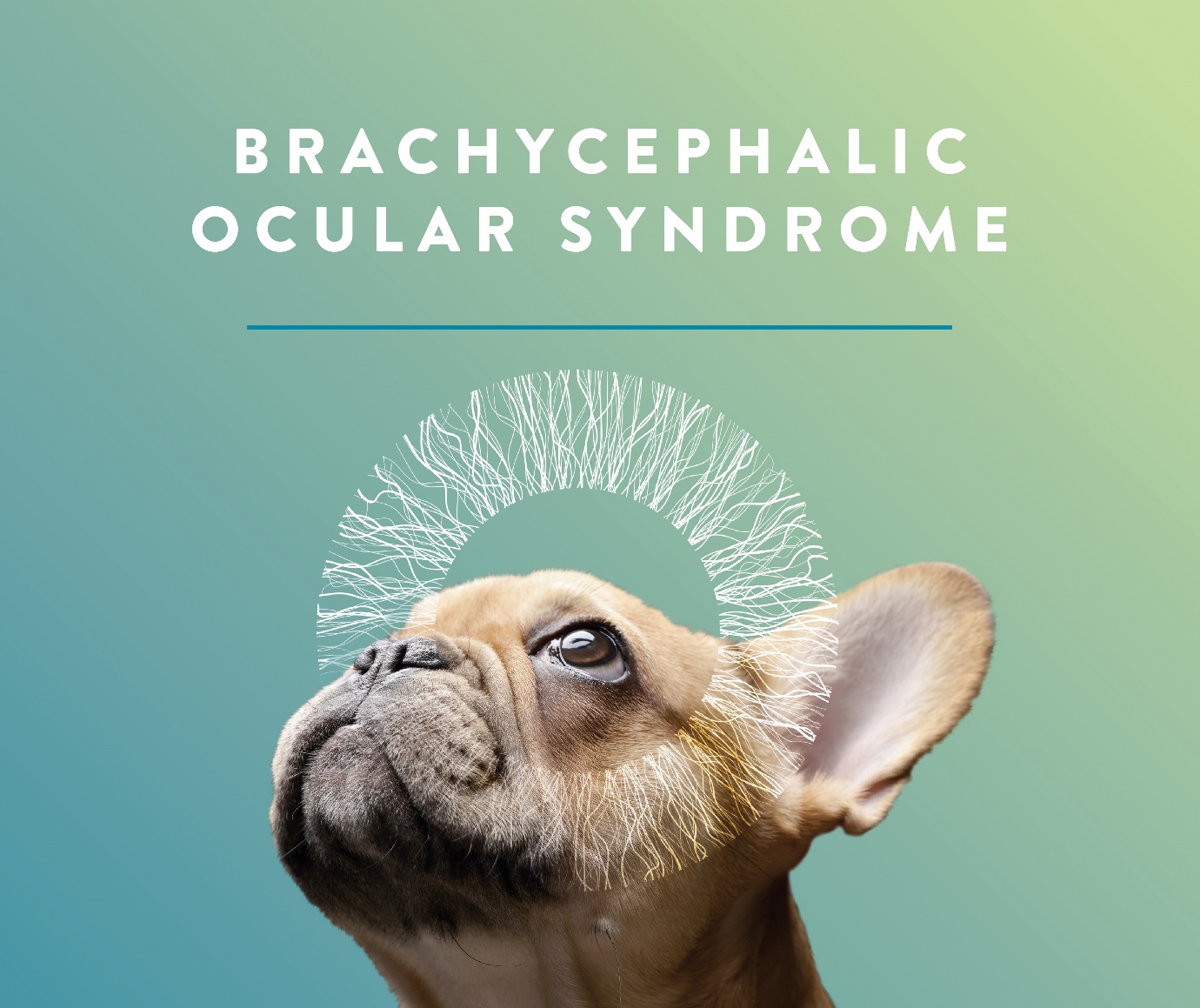 We are taking part in #NationalPetEyeHealthAwarenessWeek in partnership with @TVMUK #PetEyeHealth #nationaleyehealthawarenessweek #NEHAW #eyehealthawareness #visionmatters #eyehealthWhat is ‘brachycephalic ocular syndrome’? 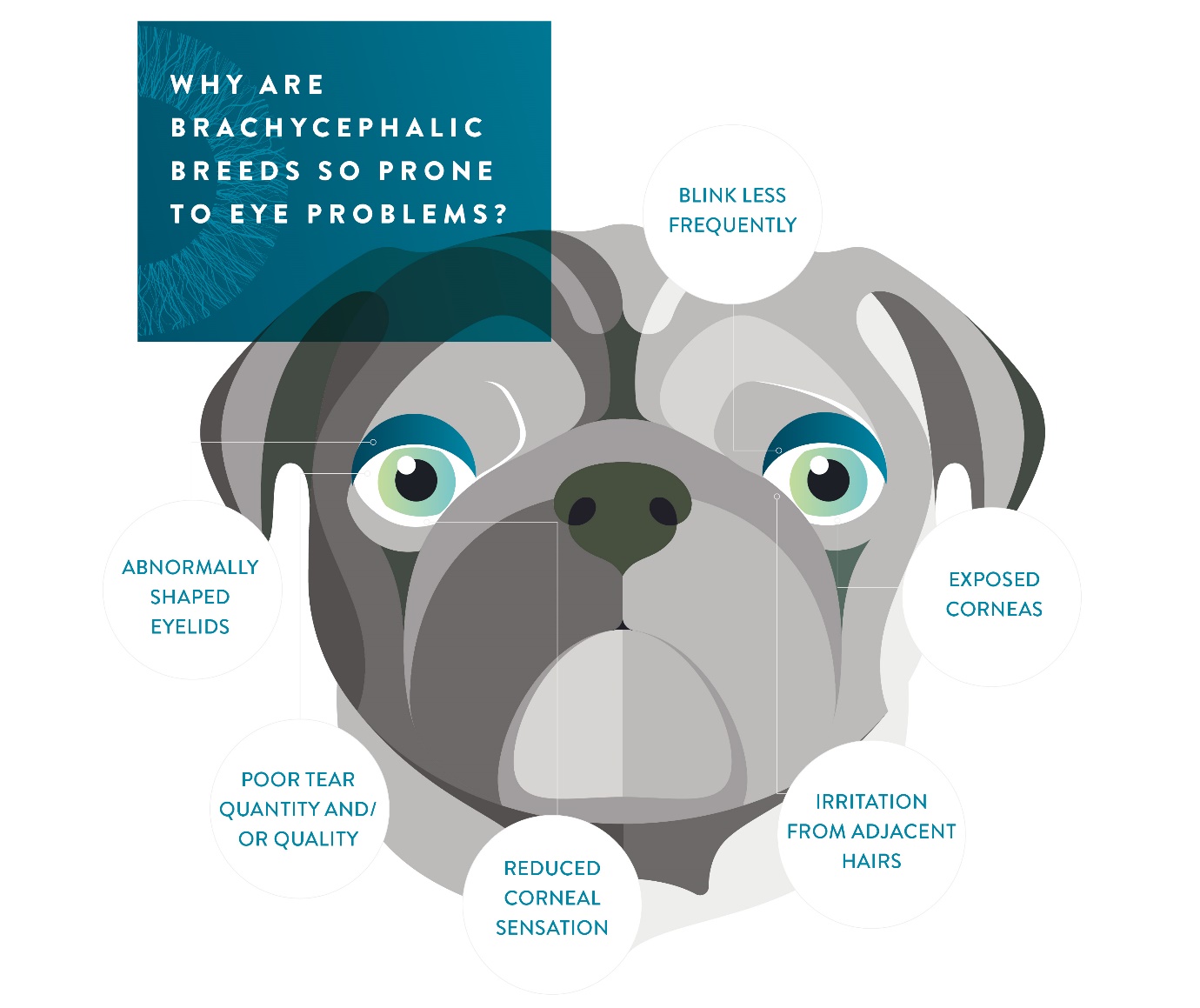 Unfortunately, #brachycephalic breeds are prone to eye problems – what are the signs and how can you help your pet? Find out more here https://www.tvm-uk.com/bos/ We are taking part in #NationalPetEyeHealthAwarenessWeek in partnership with @TVMUK #PetEyeHealth #nationaleyehealthawarenessweek #NEHAW #eyehealthawareness #visionmatters #eyehealth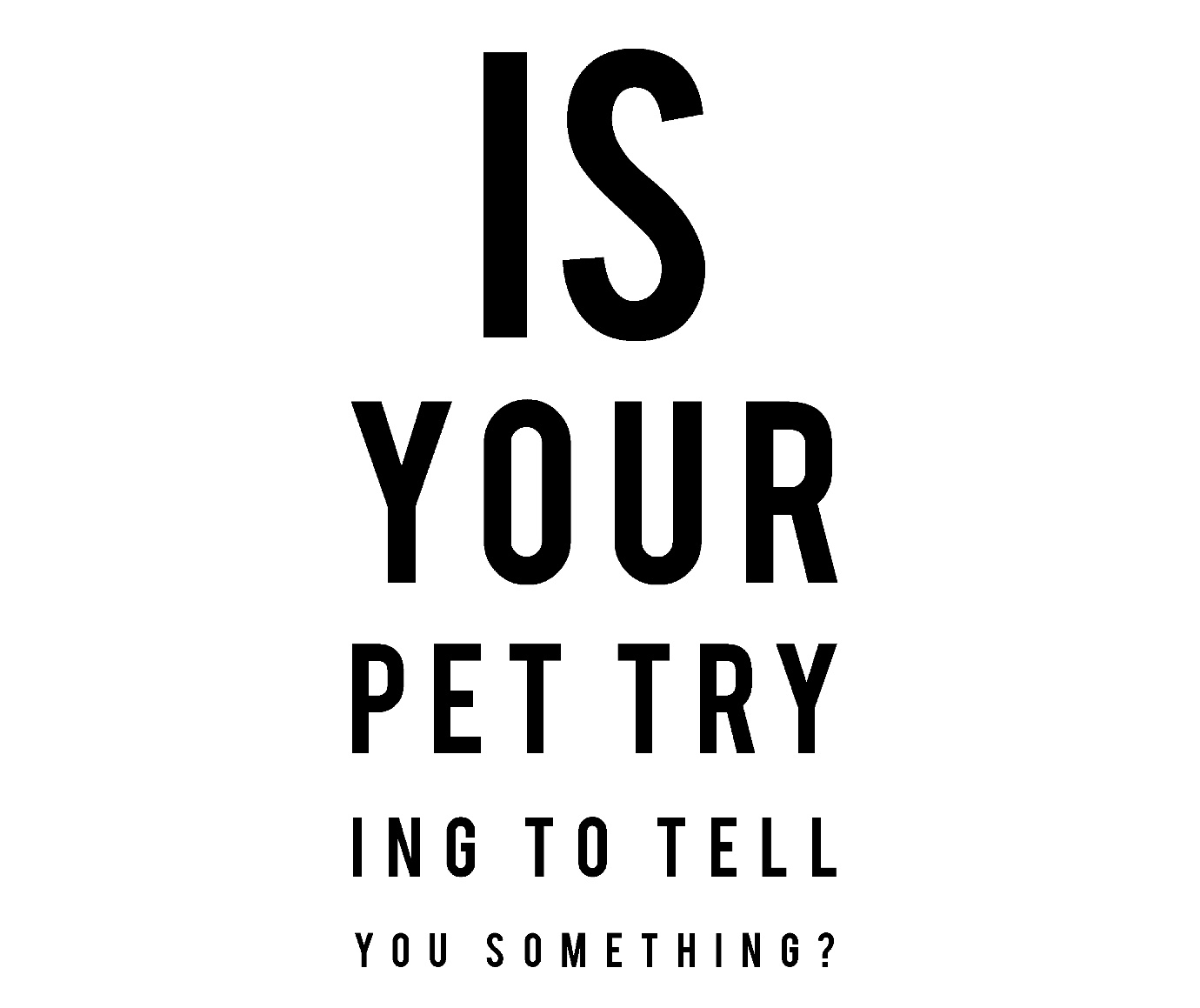 Annual ocular screening examinations are recommended in dogs and cats that are more at risk of eye problems (such as #brachycephalic pets).These screening examinations will help to identify any anatomical problems that may require surgical intervention, test tear film production and look for any active problems. Find out more about ‘brachycephalic ocular syndrome’ at https://www.tvm-uk.com/bos/ We are taking part in #NationalPetEyeHealthAwarenessWeek in partnership with @TVMUK #PetEyeHealth #nationaleyehealthawarenessweek #NEHAW #eyehealthawareness #visionmatters #eyehealth